Цель работы: Обеспечить обмен короткими текстовыми сообщениями по локальной сети налоговой инспекции с возможностями отправки сообщений всем пользователям домена одновременно, и отдельному пользователю персонально. Функция отправки файлов не требуется.Функции: 1) Отправка коротких текстовых сообщений всем пользователям домена, 2) Отправка личных сообщений конкретному пользователю, 3) Прием текстовых сообщенийТемы работы: Обмен текстовыми сообщениями между пользователями локальной сетиВступление:Как сотрудник отдела ИТ в налоговой инспекции, я знаю, какие мелкие, но очень неприятные проблемы возникают у сотрудников в процессе работы. Одной из таких проблем является невозможность оперативно сообщить информацию всем сотрудникам, либо кому-то конкретному. Либо найти кого-то из сотрудников т.к. не всегда человек находиться на рабочем месте в своем кабинете, дозвониться ему по внутреннему телефону также нет возможности. Существует программа для почтового обмена Lotus Notes, она подходит для массовой рассылки сообщений, но это будет не оперативно, потому что для получения уведомления о сообщении сначала надо в нее зайти. А привилегию использовать голосовой извещатель имеет только начальник инспекции. В связи с наличием данной проблемы я решил разработать программу, которая бы могла оперативно отправлять сообщения всем пользователям в сети и сразу сообщать о получении таких сообщений, всплывая поверх всех окон. Звуковое подтверждение получения сообщений в такой программе не требуется, в связи с отсутствием на компьютерах пользователей звуковоспроизводящих устройств. Программа также должна работать на распространяемых и используемых в инспекциях ОС, а именно Microsoft Windows XP и Microsoft Windows 7. Возможность работы на серверных ОС не требуется.Интерфейс программы должен быть прост и интуитивно понятен всем пользователям. Так же она не должна сильно загружать рабочие компьютеры, т.к. не вся техника отвечает даже средним современным требованиям, и использовать много сетевого трафика в связи с постоянной загруженностью локальной сети рабочими задачами и служебными функциями.Настройка программы пользователями не предусмотрена.Для отправки сообщения необходимо набрать кому оно будет адресовано в верхней строке, текст самого сообщения в нижнем поле и нажать кнопку «Send» (Отправить). Верхнее поле предназначено для вывода принятых сообщений. Для отправки сообщения всем пользователям необходимо ввести название домена «Regions», для отправки конкретному пользователю ввести его имя пользователя, зарегистрированное в домене формата XXXX-00-ZZZ, например, 5402-00-678.Примерный вид окна программы: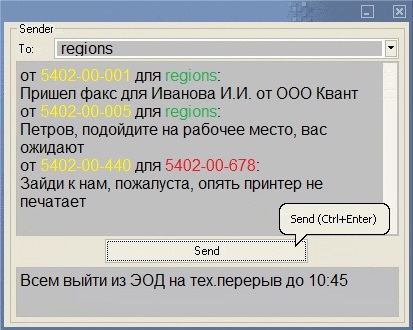 